Офертана заключение агентского договорав редакции от 18.10.2022Этот документ является офертой Общества с ограниченной ответственностью «КЛАУДПЭЙМЕНТС» (далее– Принципал) на заключение агентского договора (далее – Договор) с лицом, планирующим осуществлять юридические и фактические действия, направленные на заключение Принципалом Договора ИТВ (в значении, определенном далее) с юридическими лицами и индивидуальными предпринимателями (далее – Агент).Договор заключается в порядке, предусмотренном ст. 428 и 438 Гражданского кодекса Российской Федерации (далее – ГК РФ), определяет порядок взаимодействия Принципала и Агента.Договор, в соответствии со ст. 428 ГК РФ, имеет статус договора присоединения, адресованного правоспособным субъектам предпринимательской деятельности. Договор не является публичной офертой в смысле ст. 437 ГК РФ.ТерминыМерчант – юридическое лицо и индивидуальный предприниматель, реализующий свои товары/работы/услуги посредством сети Интернет и принимающих в оплату реализуемых товаров Карты международных платежных систем и национальной платежной системы «Мир» и заключившее/намеревающееся заключить с Принципалом Договор ИТВ.Заявление - письменное предложение (оферта) Мерчанта, адресованное Принципалу, содержащее намерение Мерчанта заключить с Принципалом Договор ИТВ, подписанное уполномоченным представителем Мерчанта.Договор ИТВ - Договор «Об информационно-технологическом взаимодействии», располагающийся по следующим адресам в сети Интернет на официальном сайте Принципала: - https://static.cloudpayments.ru/docs/Offer.pdf или https://static.cloudpayments.ru/docs/Offer_1.pdf и/или двусторонний письменный договор на аналогичных существенных условиях, в котором сторонами являются Принципал и Мерчант.Отправитель – физическое лицо, использующее Карту для перечисления денежных средств в пользу Мерчанта в безналичном порядке в соответствии с законодательством Российской Федерации и условиями Договора ИТВ.Карта – инструмент безналичных расчетов, являющийся электронным средством платежа, предназначенный для совершения Держателем карты операций с денежными средствами, находящимися у Банка-эмитента, в соответствии с договором, заключенным между Банком-эмитентом и Держателем карты.Операция – операция по переводу денежных средств с использованием Карты, проводимая Банком по поручению Отправителя в пользу Мерчанта.Месяц - отчетный период равный 1 календарному месяцу.Опротестованная операция – операция по переводу денежных средств с использованием Карты, в отношении которой Банк-эмитент или Отправитель через Банк-эмитент инициировал претензионную работу в соответствии с правилами Платежных систем, в рамках Chargeback, БП, Second chargeback, Pre-arbitration, Arbitration, Pre-compliance, Compliance, Претензия Отправителя (Претензия клиента).Держатель карты - физическое лицо, на имя которого Банком-эмитентом эмитирована Карта.Банк – кредитная организация, осуществляющая расчеты между Мерчантами и Отправителями в рамках Договора ИТВ.Банк-эмитент - кредитная организация, уполномоченная в соответствии с законодательством, осуществлять эмиссию Карты.Фактическая ставка (Мерчанта) - сумма комиссии по Договору ИТВ, указанная в Заявлении, согласованная Агентом с Мерчантом.Минимальная ставка (Мерчанта) – взимаемая с Мерчанта сумма комиссий Банка и Принципала по Договору ИТВ, определяемая в соответствии с Тарифами, указанными в Приложении №1 к Договору, ниже которой Мерчанту не может быть установлена Фактическая ставка Мерчанта.Анкета Агента (Анкета) – форма, предусмотренная Приложением №3 к Договору, которую необходимо заполнить Агенту для заключения Договора.Личный кабинет Агента (Личный кабинет) - специализированный раздел на сайте Принципала, защищенный специальными средствами защиты, представляющий собой систему (программное обеспечение) электронного документооборота между Сторонами, содержащий информацию о привлеченных и(или) привлекаемых Мерчантах, а также предоставляющий Агенту возможность направлять Принципалу информацию о привлеченных и(или) привлекаемых Мерчантах, получать от Принципала информационные сообщения в целях исполнения Договора.Система Агента - программа для ЭВМ (программный комплекс) Агента, используемая для оказания услуг Мерчантам, привлекаемым для Принципала.Система CLOUDPAYMENTS (далее – Система CP) – программа для ЭВМ (программный комплекс) Принципала, обеспечивающий информационное и технологическое взаимодействие между Сторонами Договора ИТВ.Реферальная ссылка – размещаемая в Системе Агента гиперссылка на страницу сайта Принципала с формой заявки для Мерчанта, который намеревается заключить Договор ИТВ, содержащая уникальную последовательность символов, позволяющих определить конкретного Мерчанта, заключившего Договор ИТВ, как привлеченного Агентом.Предмет договораАгент от имени и за счет Принципала осуществляет юридические и (или) фактические действия, указанные в п. 1.2 Договора, а Принципал оплачивает их в порядке и на условиях, указанных в Договоре.В зависимости от типа Тарифа, указанного в Приложении №1 к Договору (далее – Тарифы), Агент обязуется осуществлять одну из следующих совокупностей действий, направленных на привлечение Мерчантов на территории РФ с целью заключения Договора ИТВ с Принципалом.При соответствии Агента тарифу «Платформа»:производит интеграцию Системы Агента с Системой CP (если применимо) и обеспечивает бесперебойное технологическое взаимодействие между ними со своей стороны;передает Принципалу сведения о Мерчантах, которые намерены заключить с Принципалом Договор ИТВ, в том числе путем:размещения в Системе Агента Реферальной ссылки Принципала; и/илипередачи по согласованной в Договоре электронной почте данных Мерчантов: наименование компании или индивидуального предпринимателя, контактный номер телефона и(или) адрес электронной почты, иные известные данные Мерчанта.доводит до Мерчантов информацию об общих условиях деятельности Принципала, не участвуя в установлении Фактической ставки для них;осуществляет иные действия, целью которых является содействие в заключении Принципалом Договора ИТВ с Мерчантом.При соответствии Агента тарифу «Франчайзи»:производит интеграцию Системы Агента с Системой CP (если применимо) и обеспечивает бесперебойное технологическое взаимодействие между ними;передает Принципалу сведения о Мерчантах, которые намерены заключить с Принципалом Договор ИТВ, в том числе путем:размещения в Системе Агента Реферальной ссылки Принципала; и/илипередачи по согласованной в Договоре электронной почте данных Мерчантов: наименование компании или индивидуального предпринимателя, контактный номер телефона и(или) адрес электронной почты, иные известные данные Мерчанта.с учетом Тарифа согласует с Принципалом фактическую фиксированную ставку для всех привлекаемых Мерчантов и доводит до них информацию о конкретных условиях деятельности Принципала;взаимодействует с Мерчантами в процессе оказания услуг по Договору ИТВ;осуществляет иные действия, целью которых является содействие в заключении Принципалом Договора ИТВ с Мерчантом.При соответствии Агента тарифу «Агент»:проводит переговоры с привлекаемыми Мерчантами, в ходе которых:доводит информацию об условиях деятельности Мерчанта;знакомит Мерчантов с действующей редакцией Договора ИТВ;доводит до сведения Мерчантов иные особенности предоставляемых Принципалом услуг в рамках Договора ИТВ.при согласии Мерчанта на заключение Договора ИТВ Агент направляет Принципалу информацию о найденном Мерчанте на электронную почту, указанную в разделе 11 Договора, с приложением следующих сведений (далее – Отчет):URL сайта Мерчанта;Контактные данные (электронный адрес, телефон и т.д.);Полные реквизиты юридического лица Мерчанта;Оборот по картам (примерный) в рублях;Заявление. Заявление направляется Принципалу в виде электронного образа (скана) на электронную почту. Оригинал Заявления также направляется Агентом на почтовый адрес Принципала. Агент обязуется в Заявлении устанавливать ставку комиссии в размере не менее Минимальной ставки Мерчанта, указанной в Тарифе.При необходимости:Необходимая география карт плательщиков (РФ, СНГ, Европа и т.д.);Необходимые сервисы (рекаринг, реккурент, холдирование и т.д.).осуществляет иные действия, целью которых является содействие в заключении Договора ИТВ между Принципалом и Мерчантом.Вне зависимости от установленного Тарифа Агент обязан:проинформировать привлекаемого Мерчанта и получить от него согласие на возможное раскрытие Агенту финансовых условий сотрудничества и результатов исполнения Договора ИТВ в целях взаиморасчетов Агента и Принципала по Договору;осуществлять сбор сведений о Мерчанте в соответствии с действующим законодательством;получать необходимые в соответствии с действующим законодательством согласия на обработку персональных данных, включая передачу персональных данных Принципалу, если таковые будут переданы в целях исполнения Договора;Вне зависимости от Тарифа сведения о привлекаемом Мерчанте могут быть доведены Агентом до Принципала, в том числе, с использованием технологических инструментов, предоставляемых Принципалом Агенту в целях исполнения Договора по запросу Агента, а именно, посредством передачи данных сведений Принципалу в Личном кабинете Агента;Агент обязуется выполнять указанные в Договоре действия своими силами. Привлечение Агентом третьих лиц к исполнению Договора возможно только с письменного согласия Принципала.Порядок заключения и срок действия ДоговораДля заключения Договора Агенту необходимо осуществить нижеперечисленные действия, которые в совокупности признаются офертой Агента, направленной Принципалу:Направить Анкету. Анкета должна содержать соответствующие действительности сведения, необходимые для организации взаимодействия сторон. Анкета направляется в виде электронного образа (скана) с подписью и печатью на адрес электронной почты, указанный в разделе 11 Договора.Направить на адрес электронной почты Принципала электронные образы (сканы) следующих документов с последующей досылкой по юридическому адресу Принципала:свидетельства о государственной регистрации Агента;свидетельства о постановке Агента на учет в налоговом органе;устава;документа, подтверждающего полномочия представителя Агента.Принципал производит акцепт оферты Агента после ознакомления с документами Агента, перечисленными в п. 2.1 Договора. Принципал производит акцепт путем совершения конклюдентных действий в виде направления Агенту данных для доступа к Личному кабинету (логина и пароля) на электронную почту, указанную в Анкете.Договор вступает в силу с момента совершения Принципалом действий, предусмотренных п. 2.2 Договора, и действует неопределенный срок.Заключая Договор, Агент подтверждает, что ему понятны условия Договора ИТВ и Договора, в частности условия порядка оплаты и расчёта вознаграждения Агента по Договору.Принципал вправе в одностороннем порядке вносить изменения и дополнения в Договор. Принципал уведомляет Агента о вносимых изменениях не позднее чем за 3 календарных дня до даты вступления в силу таких изменений путем направления уведомления о соответствующих изменениях на адрес электронной почты Агента или через личный кабинет.Каждая из сторон может в одностороннем внесудебном порядке отказаться от исполнения Договора, уведомив об этом другую сторону за 10 календарных дней до планируемой даты расторжения.Порядок исполнения договораВсе Мерчанты, привлекаемые Агентом, проходят проверку риск-департамента Принципала. Агент понимает и соглашается, что Принципал оставляет за собой право отказать в заключении Договора ИТВ любому из привлеченных Агентом Мерчантов, которые не соответствуют требованиям, предъявляемым к Мерчанту в соответствии с условием Договора ИТВ, не объясняя Мерчанту причин такого отказа. Принципал обязан в течение 10 (десяти) рабочих дней уведомить Агента об отказе в заключении Договора ИТВ с привлеченным Агентом Мерчантом.В случае если привлеченный Агентом Мерчант прошел проверку риск-департамента Принципала, Принципал заключил с ним Договор ИТВ и произвел подключение Мерчанта, Принципал обязан уведомить об этом Агента в течение 10 (десяти) рабочих дней с момента подключения, любым доступным способом, в частности, по электронной почте или через личный кабинет.Агент вправе требовать от Принципала, а Принципал обязан, в случае такого требования, предоставить информацию, подтверждающую факт подключения каждого из привлеченных Агентом Мерчантов.Агент обязуется:использовать информацию о финансовых условиях сотрудничества исключительно с целью произведения взаиморасчетов с Принципалом;не раскрывать третьим лицам ставшие известные ему финансовые условия сотрудничества;не использовать информацию о финансовых условиях сотрудничества в коммерческих целях;воздержаться от действий, которые могут прямо или косвенно привести к возникновению у сторон убытков и(или) нанести вред их деловой репутации.Агент не вправе требовать от Принципала каких-либо письменных комментариев относительно ценовой политики Принципала, экономического обоснования значения процента Принципала (его изменения), условий сотрудничества с участниками расчетов, в частности - с банками-эквайерами.Агентское вознаграждение и порядок выплатыАгентское вознаграждение определяется в указанном в Тарифах процентном отношении от суммы Операций, совершенных Держателями карт в пользу всех привлеченных Агентом Мерчантов, которые заключили с Принципалом Договор ИТВ (далее – Суммарный оборот Мерчантов).Условия выплаты агентского вознаграждения и его итоговый размер определяются в соответствии с положениями п. 4.1 Договора и Тарифами.Вознаграждение выплачивается Агенту при исполнении условий п. 1.2.3, п. 3.2 Договора и Тарифов.Установленные в Тарифах Минимальные ставки Мерчантов могут быть скорректированы в связи с изменением минимальных размеров комиссии Банка, актуальных на период, в котором производятся операции, а также изменением ценовой политики и колебания ставок Банка, международных платежных систем и банков-эквайеров, участвующих в исполнении договоров оказания услуг информационно-технологического взаимодействия и являющихся участниками расчетов, согласно правилам международных платежных систем и положениям законодательства Российской Федерации, в частности: Федерального закона от 02.12.1990 N 395-1 «О банках и банковской деятельности» и Федерального закона от 27.06.2011 N 161-ФЗ «О национальной платежной системе», а также в случае, если установление указанных ставок будет являться для Принципала заведомо убыточным.Размер вознаграждения включает в себя НДС. В случае, если Агент применяет упрощенную систему налогообложения, размер вознаграждения указывается без НДС.Агентское вознаграждение не начисляется за Мерчантов, попадающих под льготные условия.В течение 5 (пяти) рабочих дней включительно с даты окончания месяца Принципал формирует Акт об оказанных услугах (далее – Акт) по итогам месяца и направляет его Агенту по согласованной в анкете электронной почте или через личный кабинет.В течение 3 (трех) рабочих дней включительно с даты направления Акта Принципалом Агент обязан подписать Акт и направить его Принципалу или в тот же срок направить письменные мотивированные возражения.При соблюдении всех условий, указанных в Договоре и Тарифах, Принципал уплачивает агентское вознаграждение ежемесячно в течение 15 (Пятнадцати) календарных дней включительно после подписания сторонами Акта.Принципал перечисляет вознаграждение на расчетный счет Агента, указанный в анкете. Обязательства Принципала по уплате агентского вознаграждения считаются надлежащим образом выполненными с момента списания денежных средств с расчетного счета Принципала.Вознаграждение Агента за привлеченного Мерчанта выплачивается в течение всего срока действия Договора ИТВ.Если по каким-либо причинам Договор ИТВ между Принципалом и Мерчантом прекращает свое действие (расторжение, истечение срока действия договора, иные законные основания), выплата Агенту вознаграждения за данного Мерчанта также прекращается. Принципал обязан предоставить информацию Агенту о каждом таком случае в течение 15 (Пятнадцати) рабочих дней по соответствующему запросу Агента и при необходимости предоставить информацию, подтверждающую указанный факт.В случае расторжения Договора по любой причине, обязанность Принципала по ежемесячной уплате вознаграждения прекращается, даже в случае, если Принципал продолжает работать с Мерчантом на основании Договора ИТВ.Если Банком с Принципала будет удержана сумма Опротестованных операций, совершенных в пользу Мерчанта (Мерчантов), Принципал по своему усмотрению вправе:Удержать сумму указанных Опротестованных операций из агентского вознаграждения, подлежащего выплате Агенту в текущем месяца, а в случае, если такая сумма не достигает величины суммы указанных Опротестованных операций - Принципал удерживает недостающие суммы из последующего/последующих сумм вознаграждения Агента, до момента пока сумма Опротестованных операций не будет удержана Принципалом в полном размере;Удержать сумму указанных Опротестованных операций из агентского вознаграждения, подлежащего выплате Агенту в текущем месяца, а в случае, если такая сумма не достигает величины суммы указанных Опротестованных операций – выставить Агенту счет на сумму, в части которой удержанное Принципалом вознаграждение Агента недостаточно для покрытия всей суммы Опротестованных операций, а Агент обязуется оплатить такой счет в течение 5 (пяти) рабочих дней включительно с даты выставления;выставить Агенту счет на сумму Опротестованных операций, а Агент обязуется оплатить такой счет в течение 5 (пяти) рабочих дней включительно с даты выставления.Если по итогам проведенной претензионной работы по Опротестованным операциям Банк произведет возврат Принципалу всей или части сумм ранее удержанных Опротестованных операций, Принципал обязуется осуществить возврат Агенту удержанных из вознаграждения Агента в рамках п. 4.14 Договора сумм Опротестованных операций или части сумм Опротестованных операций соответственно. Возврат указанных сумм осуществляется Принципалом в периоде, следующем за отчетным.Вознаграждение Агента может быть уменьшено на сумму убытков, полученных Принципалом и(или) Банком вследствие нарушения Мерчантом условий Договора ИТВ.Принципал имеет право приостановить на срок до 180 (сто восемьдесят) дней оказание Мерчанту предусмотренных Договором ИТВ услуг, в случаях, указанных в условиях Договора ИТВ. На период указанного приостановления выплата Агенту вознаграждения, предусмотренного Договором, может приостановлена на соответствующий срок.Принципал имеет право приостановить действие Договора в случае, если в действиях Агента будут обнаружены признаки недобросовестности.Ответственность сторонЗа неисполнение или ненадлежащее исполнение своих обязательств по Договору Стороны несут ответственность в соответствии с действующим законодательством Российской Федерации.Если при исполнении Договора Агент своими действиями или бездействием нанесет вред деловой репутации Принципала или Банка, Принципал вправе в одностороннем порядке прекратить все выплаты по Договору, взыскать убытки и отказаться от его исполнения в одностороннем порядке, предварительно уведомив об этом Агента за 5 (пять) рабочих дней.При неисполнении Агентом обязанностей, предусмотренных п. 3.4 Договора, которое будет подтверждено вступившим в законную силу решением суда, Агент уплачивает Принципалу неустойку сверх убытков в размере, равном размеру присужденных убытков.Форс-мажорСтороны освобождаются от ответственности за частичное или полное неисполнение обязательств по Договору, если это неисполнение явилось следствием обстоятельств непреодолимой силы, которые не зависят от воли Сторон, не могли быть ими предвидены в момент заключения Договора и предотвращены разумными средствами при их наступлении. К событиям непреодолимой силы в контексте Договора относятся: наводнение, пожар, землетрясение, взрыв, шторм, оседание почвы, эпидемии, пандемии и иные нетипичные природные явления, а также война или военные действия, забастовка в отрасли или регионе, принятие органом государственной власти или управления правового акта, препятствующего исполнению всех или части обязательств Стороны (Сторон), предусмотренных Договором, а также иные обстоятельства, повлекшие невозможность исполнения Договора.При наступлении и прекращении указанных обстоятельств Сторона Договора, для которой создалась невозможность исполнения своих обязательств, должна в разумный срок известить об этом другую Сторону, приложив к извещению документ соответствующего компетентного органа о наличии данных обстоятельств. Документ, выданный соответствующим компетентным органом, является достаточным подтверждением наличия и продолжительности действия обстоятельств непреодолимой силы. Если эта Сторона не сообщит о наступлении соответствующего обстоятельства, она лишается права ссылаться на него, разве что само такое обстоятельство препятствовало отправлению такого сообщения.Наступление обстоятельств, вызванных действием непреодолимой силы, влечет увеличение срока исполнения Договора на период действия указанных обстоятельств.При отсутствии письменной договоренности Сторон об обратном, Стороны продолжают исполнять свои обязательства по Договору после прекращения обстоятельств непреодолимой силы.КонфиденциальностьПод конфиденциальной информацией Стороны договорились понимать следующие сведения:Информацию, отнесенную к коммерческой и/или государственной тайне в соответствии с законодательством РФ;Информацию, содержащую персональные данные работников сторон или любых третьих лиц;Информацию об алгоритмах, протоколах, применяемых Принципалом при исполнении Договоров ИТВ;Иную информацию, которая, исходя из существа отношений сторон, является важной для любой из них;Информация о привлеченных и(или) привлекаемых Агентом Мерчантах и(или) информация, имеющая отношение к деятельности Мерчантов, сведения об исполнении (неисполнении) Партнёрами условий Договора ИТВ, сообщаемые одной стороне другой Стороне в рамках исполнения Договора;Каждая Сторона, если она получит от другой Стороны конфиденциальную информацию, обязуется:Сохранять конфиденциальность этой информации и принимать все необходимые меры для ее защиты, по меньшей мере с той же тщательностью, с какой она охраняет свою собственную конфиденциальную информацию и не передавать эту информацию третьим сторонам без предварительного письменного разрешения передавшей стороны;Использовать эту информацию только в оговоренных в Договоре целях и никогда не использовать ее в каких-либо иных целях без предварительного письменного разрешения передавшей стороны;Стороны также договорились о том, что:Доступ к конфиденциальной информации друг друга они будут предоставлять только тем своим авторизованным работникам, у которых на то будут веские причины. При этом под авторизованными работниками Агента понимаются лица, перечень которых доведен до Принципала по электронной почте, указанной в Анкете; под авторизованными работниками Принципала – лица, допущенные к информации в рамках Договора;Они будут требовать от этих работников выполнения всех обязательств сохранения конфиденциальной информации, оговоренных в Договоре;Обязательства, оговоренные в Разделе 8 Договора, будут оставаться в силе бессрочно, вне зависимости от прекращения действия положений Договора.Применимое право и порядок разрешения споровДоговор и любые споры или претензии, возникающие на основании Договора, регулируются и толкуются в соответствии с правом Российской Федерации.При возникновении споров в связи с исполнением обязательств по Договору они разрешаются сторонами в претензионном порядке. Все претензии по выполнению условий Договора должны направляться Сторонами по электронной почте, согласованной в Договоре, с последующей досылкой оригиналов на юридические адреса Сторон.К претензии должны быть приложены документы, обосновывающие предъявленные заинтересованной Стороной требования (в случае отсутствия таких документов у другой Стороны) и документы, подтверждающие полномочия лица, подписавшего претензию. Указанные документы представляются в форме оригиналов или надлежащим образом заверенных копий.Сторона, получившая претензию, обязана сообщить другой Стороне о результатах ее рассмотрения в течение 10 (десяти) рабочих дней с момента получения. Ответ на претензию направляется другой Стороне по электронной почте, согласованной в Договоре, с последующей досылкой оригиналов на юридический адрес другой Стороны.При недостижении соглашения между Сторонами спор передается на рассмотрение в Арбитражный суд г. Москвы.Порядок обмена документамиЛюбые сообщения, уведомления и иная корреспонденция по Договору считаются надлежащим образом направленными при условии, что они совершены в письменной форме. Под письменной формой стороны понимают взаимодействие с помощью электронных либо иных технических средств, позволяющих воспроизвести на материальном носителе в неизменном виде содержание сделки и идентифицировать отправителя и дату отправления, в том числе обмен сообщениями и документами, а также электронными документами и электронными образами документов (сканами) с использованием средств электронной связи, в частности, посредством электронной почты и личного кабинета.Адреса электронной почты, номера телефонов и иные данные уполномоченных представителей Принципала для взаимодействия указаны в разделе 11 Договора.Адреса электронной почты, номера телефонов и иные данные уполномоченных представителей Агента для взаимодействия указываются в Анкете.Стороны не допускают неуполномоченных лиц к своим средствам коммуникации, принимают все меры по предотвращению несанкционированного доступа, в том числе хранят в тайне логины и пароли. Стороны самостоятельно несут риски, связанные с несанкционированным доступом к средствам коммуникации третьих лиц и не вправе по этому основанию ссылаться на неполучение сообщения или документа.Все оригиналы подписанных сканов документов, направляемых по электронной почте, должны быть подписаны и направлены сторонами по почте на бумажном носителе на почтовые адреса, указанные в разделе 11 Договора и в Анкете, в течение 14 календарных дней с момента направления скана соответствующего документа. Датой отправки соответствующего документа считается дата отправки его скана.Заключительные положенияДоговор представляет собой полную договоренность Сторон в отношении предмета Договора, является обязательным для Сторон и заменяет все предыдущие договоренности (письменные и устные) Сторон в отношении предмета Договора. Положения настоящего пункта Договора означают, что Стороны не вправе ссылаться на иные предыдущие договоренности Сторон, за исключением договоренностей, отраженных в Договоре.При заключении и исполнении Договора Стороны обязуются действовать разумно и добросовестно. Заявление о недействительности Договора в целом, а также любого из его положений не имеет правового значения, если ссылающаяся на его недействительность Сторона действует недобросовестно, в частности, если поведение такой Стороны после заключения Договора давало основание другой Стороне и (или) третьим лицам полагаться на действительность Договора.Каждый раздел, подраздел и еще меньшая часть Договора представляет собой отдельное обязательство и (или) положение. В случае, если одно или несколько положений Договора будут признаны незаконными и (или) недействительными, такие положения будут считаться изъятыми из Договора, при этом все другие положения Договора остаются силе и действуют для Сторон в полном объеме. Принципал обязуется изменить положения Договора, признанные незаконными и (или) недействительным таким образом, чтобы в максимальной степени отразить волю и законные интересы Сторон Договора, а также намерения Сторон при заключении Договора.Во всем остальном, что не предусмотрено Договором, Стороны руководствуются действующим законодательством Российской Федерации.Принципал вправе в одностороннем порядке вносить изменения в любые условия настоящего Договора и Тарифов, разместив соответствующую обновленную версию Сайта Принципала или в Личном кабинете Агента. При этом изменения становятся обязательными с первого рабочего дня, следующего за днем опубликования соответствующей измененной версии Договора. В случае несогласия с изменениями условий Договора и Тарифов Партнер вправе отказаться от исполнения Договора в порядке, установленном п. 2.6 Договора.Отказ от исполнения или расторжение Договора не освобождает Стороны от исполнения своих обязательств, возникших в течение действия Договора.В случае изменения реквизитов Сторон, указанных в Договоре, Сторона, реквизиты которой поменялись, обязана в разумный срок известить об этом другую Сторону. Сторона, не уведомившая другую Сторону о смене реквизитов, самостоятельно несет все риски такого не уведомления.Следующие приложения являются неотъемлемыми частями Договора:Приложение №1 – Тарифы;Приложение №2 – Акт об оказанных услугах;Приложение №3 – Анкета Агента;Приложение №4 – Условия осуществления расчетов по переводам, совершаемым в сети Интернет.Реквизиты принципалаООО «КЛАУДПЭЙМЕНТС»Генеральный директорООО «КЛАУДПЭЙМЕНТС»	Власов П. А.Актоб оказанных услугахг. Москва	10.10.2022 г.Во исполнение заключенного между сторонами Агентского договора от	(далее – Договор) Принципал составил, а Агент утвердил этот Акт о том, что Принципал надлежащим образом исполнил обязательства по Договору в соответствии с нижеприведенными данными:Подписанием Акта стороны подтверждают, что не имеют друг к другу финансовых или иных претензий.Акт составлен, утвержден и подписан в двух экземплярах, имеющих одинаковую юридическую силу.Приложение согласовано:Приложение №3к Оферте на заключение агентского договораАнкета АгентаИНН: 7708806062ОГРН: 1147746077159КПП: 772501001Юридический адрес: 115162, г. Москва, ул. Шухова, д. 14, стр. 11, этаж 3, пом. 67Банковские реквизиты: АО «Тинькофф Банк»БИК: 044525974р/с: 40702810110000004992к/с: 30101810145250000974Приложение №2к Оферте на заключение агентского договораПриложение №2к Оферте на заключение агентского договораПриложение №2к Оферте на заключение агентского договораПриложение №2к Оферте на заключение агентского договораООО «КЛАУДПЭЙМЕНТС»Москва, 115162ул. Шухова, 14, стр.11, этаж 3, пом.67ИНН 7708806062ОГРН 1147746077159+ 7 (495) 374 78 60sales@cloudpayments.ru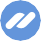 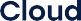 Принципал:Общество с ограниченной ответственностью «КЛАУДПЭЙМЕНТС» Генеральный директор: Власов Павел АлександровичДействует на основании: УставаАгент:Общество с ограниченной ответственностью/ИП ИНН:Генеральный директор/Иная должность:  	Действует на основании:Дата и время начала Отчетного периодаДата и время окончания Отчетного периодаСумма Операций (Переводов), осуществленных Мерчантами в Отчетном периоде, ₽₽Итоговое вознаграждение Агента за Отчетный период, ₽₽ПринципалООО «КЛАУДПЭЙМЕНТС»Генеральный директор 	/Власов П. А./Агент ОООГенеральный директор 	/Фамилия И.О.ПринципалООО «КЛАУДПЭЙМЕНТС»Генеральный директор 	/Власов П. А./Агент ОООГенеральный директор 	/Фамилия И.О.1.	Сведения об Агенте1.	Сведения об АгентеНаименование юридического лица/ИПИННКППОГРНЮридический адресФактический адрес (при отличии от юридического)Сайт Агента (при наличии)2.	Сведения о руководителе Агента * - заполняется только юридическими лицами2.	Сведения о руководителе Агента * - заполняется только юридическими лицамиФИО (полностью)*Должность*Действует на основании*Контактный телефонE-mail3.	Контактное лицо * - если отличается от руководителя Агента или ИП3.	Контактное лицо * - если отличается от руководителя Агента или ИПФИО*Телефон*E-mail*4.	Банковские реквизиты4.	Банковские реквизитыРасчетный счётНаименование банкаБИК банкаКорреспондентский счёт5.	Сведения о Тарифе5.	Сведения о ТарифеНаименование тарифного планаАдрес размещения Тарифа в Интернете:Минимальная ставка МерчантовМинимально начисляемое агентское вознаграждение6.	Формула расчета итогового агентского вознаграждения6.	Формула расчета итогового агентского вознаграждения, где:Подпись Агента 	/Фамилия И.О.